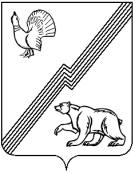 АДМИНИСТРАЦИЯ ГОРОДА ЮГОРСКАХанты-Мансийского автономного округа – Югры ПОСТАНОВЛЕНИЕот 28 мая 2018 года									                     № 1478Об утверждении Порядка выражения мнения гражданами о качестве условий осуществления образовательной деятельности муниципальнымиобразовательными организациямиВ соответствии с Федеральным законом от 29.12.2012 № 273-ФЗ «Об образовании                в Российской Федерации», в целях предоставления гражданам возможности выражения мнения о качестве условий осуществления образовательной деятельности муниципальными образовательными организациями: 1. Утвердить Порядок выражения мнения гражданами о качестве условий осуществления образовательной деятельности муниципальными образовательными организациями (приложение).2. Признать утратившим силу постановление администрации города Югорска                      от 15.09.2015 № 2972 «Об утверждении порядка организации и проведения он-лайн опроса населения о качестве образовательной деятельности организаций, подведомственных Управлению образования администрации города Югорска».3. Опубликовать постановление в официальном печатном издании города Югорска               и разместить на официальном сайте органов местного самоуправления города Югорска.4. Контроль за выполнением постановления возложить на заместителя главы города Югорска Т.И. Долгодворову.Глава города Югорска                                                                                                    Р.З. СалаховПриложениек постановлениюадминистрации города Югорскаот 28 мая 2018 года № 1478Порядок выражения мнения гражданами о качестве условий осуществления образовательной деятельности муниципальными образовательными организациями (далее - Порядок)1. Общие положения1.1. Настоящий Порядок разработан в целях реализации статьи 95.2 Федерального закона от 29.12.2012 № 273-ФЗ «Об образовании в Российской Федерации».1.2. Настоящий Порядок определяет механизм выражения мнений гражданами                            о качестве условий осуществления образовательной деятельности муниципальными образовательными организациями (далее - организации).1.3. Возможность гражданами выразить мнение о качестве условий осуществления образовательной деятельности организациями предоставляется в режиме онлайн опроса.1.4. Целью онлайн опроса является создание системы общественной оценки условий осуществления образовательной деятельности организациями.1.5. Техническое обеспечение проведения онлайн опроса осуществляет отдел информационных технологий администрации города Югорска.1.6. Организационное и информационное обеспечение проведения онлайн опроса осуществляет Управление образование администрации города Югорска (далее - Управление образования).2. Проведение онлайн опроса 2.1. Онлайн опрос населения проводится ежегодно в ноябре текущего года через официальный сайт органа местного самоуправления города Югорска в информационно-телекоммуникационной сети «Интернет» (далее - сеть Интернет). 2.2. На официальных сайтах Управления образования, организаций в сети Интернет обеспечивается доступ к ссылке с приглашением принять участие в онлайн опросе.2.3. Онлайн опрос проводится по опросному листу по форме согласно приложению 1                к настоящему Порядку. 2.4. Опросный лист включает показатели, по таким критериям, как: открытость                        и доступность информации об организациях, осуществляющих образовательную деятельность; комфортность условий, в которых осуществляется образовательная деятельность; доброжелательность, вежливость работников; удовлетворенность условиями ведения образовательной деятельности организаций, а также доступность услуг для инвалидов. 3. Порядок подведения итогов онлайн опроса3.1. Хранение данных онлайн опроса осуществляется на официальном сайте органа местного самоуправления города Югорска в сети Интернет.3.2.  После проведения онлайн опроса Управлением образования обобщаются результаты по форме согласно приложению 2 к настоящему Порядку и выносятся на обсуждение руководителей организаций.3.3.  Результаты онлайн опроса размещаются на официальном сайте органа местного самоуправления города Югорска в сети Интернет и в средствах массовой информации.Приложение 1к Порядку выражения мнениягражданами о качестве условий осуществления образовательной деятельностимуниципальными образовательными организациямиОпросный лист онлайн опроса Уважаемые жители города Югорска! Предлагаем вам выразить своё мнение о качестве условий осуществления образовательной деятельности муниципальными образовательными организациями города Югорска.Укажите образовательную организацию, которую Вы оцениваетеМБОУ «Лицей им.Г.Ф. Атякшева»МБОУ «СОШ № 2»МБОУ «Гимназия»МБОУ «СОШ № 5» (Югорск-2)МБОУ «СОШ № 5»МБОУ «СОШ № 6»МАДОУ «Детский сад комбинированного вида «Радуга»МАДОУ «Детский сад общеразвивающего вида «Снегурочка»МАДОУ «Детский сад общеразвивающего вида «Гусельки»МБУ ДО «Детско-юношеский центр «Прометей»МБУ ДО «Детская школа искусств города Югорска»Относительно указанной выше образовательной организации Вы являетесьОбучающимсяРодителем (законным представителем)Работником образовательной организации3. Категория обучающегосяВоспитанникУчащийся 1-4 классаУчащийся 5-9 классаУчащийся 10-11 класса4. Открытость и доступность информации об образовательной организации4.1. Как часто Вы пользуетесь сайтом указанной образовательной организации?Не пользовался ни разуПользуюсь постоянно – несколько раз в неделю и чащеПользуюсь время от времени, несколько раз в месяцПользуюсь несколько раз в год и реже4.2. Есть ли на официальном сайте образовательной организации электронные сервисы, позволяющие внести предложения, направленные на улучшение работы организации              (обратная связь и прочее)? Если есть, приходилось ли Вам хотя бы раз пользоваться таким сервисом - обращаться с предложениями, замечаниями?Возможность направить предложения есть, я лично пользовался(лась) данным сервисомВозможность направить предложения есть, но я лично не пользовался(лась) данным сервисомНет возможности направить предложениеЗатрудняюсь ответить4.3. Когда Вы отправили обращение через сервис обратной связи, была ли у Вас возможность узнать о ходе рассмотрения Вашего обращения в организацию или нет?Да, был предоставлен номер телефона/ электронный адрес/ ссылкаДа, но контактную информацию пришлось искать самостоятельноНетЗатрудняюсь ответить5. Комфортность условий, в которых осуществляется образовательная деятельность5.1. Насколько Вы довольны или не довольны следующими материально-техническими аспектами работы образовательной организации?5.2. Насколько Вы в целом довольны или не довольны качеством организация питания обучающихся?5.3. Насколько Вы довольны или не довольны условиями для охраны и укрепления здоровья обучающихся?5.4. Оцените, как, на Ваш взгляд, обеспечена организация условий для индивидуальной работы с обучающимися:очень хорошоскорее хорошоочень плохозатрудняюсь ответить/ ничего не знаю об этом5.5. Оцените, как, на Ваш взгляд, обеспечена организация условий для развития творческих способностей и учет интересов обучающихся, включая их участие в конкурсах                 и олимпиадах, выставках, физкультурных и спортивных мероприятиях и т.п.:очень хорошоскорее хорошоскорее плохоочень плохозатрудняюсь ответитьничего не знаю об этом5.6. Оцените, как, на Ваш взгляд, обеспечена организация условий для психолого-педагогического сопровождения обучающихся:очень хорошоскорее хорошоскорее плохоочень плохозатрудняюсь ответить ничего не знаю об этом6. Удовлетворенность работой педагогического коллектива (вежливость, доброжелательность, компетентность)6.1. В целом Вы довольны или не довольны следующими аспектами работы педагогического коллектива?7. Удовлетворенность условиями ведения образовательной деятельности организаций7.1. В целом Вы удовлетворены или не удовлетворены качеством предоставляемых образовательных услуг в данной образовательной организации?полностью удовлетворёнскорее удовлетворёнскорее не удовлетворёнполностью не удовлетворёнзатрудняюсь ответить7.2. Если к Вам обратятся за советом, то готовы ли Вы рекомендовать данную образовательную организацию Вашим родственникам, друзьям, знакомым?точно порекомендуюскорее порекомендуюскорее не порекомендуюточно не порекомендуюзатрудняюсь ответить8. Доступность услуг для инвалидов и лиц с ограниченными возможностями здоровья8.1. Насколько Вы в целом довольны или не довольны условиями доступности для детей с ограниченными возможностями здоровья и инвалидовПриложение 2к Порядку выражения мнениягражданами о качестве условий осуществления образовательной деятельностимуниципальными образовательными организациямиФорма отчета онлайн опросаПолностью доволенСкорее доволенСкорее не доволенНе доволенЗатрудняюсь ответитьСостояние прилегающей территории:наличие огражденийсостояние подъездных путей и пешеходных дорожекзеленые насаждения, клумбыСостояние помещений, оборудованиясостояние зданиясостояние мебелиналичие оборудования (компьютеры, специальные лабораторные приборы и пр.)Полностью доволенСкорее доволенСкорее не доволенНе доволенЗатрудняюсь ответитьОрганизация питания обучающихся, работа столовойПолностью доволенСкорее доволенСкорее не доволенНе доволенЗатрудняюсь ответитьТемпературный режим в классахОрганизация отдыха между урокамиПолностью доволенСкорее доволенСкорее не доволенНе доволенЗатрудняюсь ответитьОтношением учителей к Вам, их вежливостью и доброжелательностьюКомпетентностью, профессионализмом педагоговПолностью доволенСкорее доволенСкорее не доволенНе доволенЗатрудняюсь ответитьНаличием пандусов у входов в зданияНаличием широких дверных проемовНаличием кнопки вызова помощникаНаличием обозначений первой и последней ступеней лестничных маршейНаличие поручней в санитарных комнатах, коридорахНаличием зрительных и осязательных ориентиров (знаки, указатели, табличек) Наименование показателяНаименование критерия Фактическое значение (% от числа опрошенных)1. Открытость и доступность информации об образовательной организации1.1. Доля лиц, считающих информирование о работе образовательной организации           и порядке предоставления образовательных услуг достаточным 2. Комфортность условий, в которых осуществляется образовательная деятельность 2.1. Доля лиц, удовлетворенных состоянием здания  2. Комфортность условий, в которых осуществляется образовательная деятельность 2.2. Доля лиц, удовлетворенных состоянием территории2. Комфортность условий, в которых осуществляется образовательная деятельность 2.3. Доля лиц, удовлетворенных состоянием мебели и оборудования2. Комфортность условий, в которых осуществляется образовательная деятельность 2.4. Доля лиц, удовлетворенных качеством питания 2. Комфортность условий, в которых осуществляется образовательная деятельность 2.5. Доля лиц, удовлетворенных условиями для охраны и укрепления здоровья обучающихся2. Комфортность условий, в которых осуществляется образовательная деятельность 2.6. Доля лиц, удовлетворенных условиями для индивидуальной работы с обучающимися2. Комфортность условий, в которых осуществляется образовательная деятельность 2.7. Доля лиц, удовлетворенных условиями для развития творческих способностей и учет интересов обучающихся, включая их участие в конкурсах и олимпиадах, выставках, физкультурных и спортивных мероприятиях2. Комфортность условий, в которых осуществляется образовательная деятельность 2.8. Доля лиц, удовлетворенных условиями психолого-педагогического сопровождения обучающихся3. Доброжелательность, вежливость и компетентность работников образовательной организации:3.1. Доля лиц, которые высоко оценивают доброжелательность, вежливость и внимательность работников образовательной организации 3. Доброжелательность, вежливость и компетентность работников образовательной организации:3.2. Доля лиц, которые высоко оценивают компетентность работников образовательной организации 4. Удовлетворенность качеством образования предоставляемого образовательной организацией4.1. Доля лиц, удовлетворенных  качеством предоставляемых образовательных услуг 4. Удовлетворенность качеством образования предоставляемого образовательной организацией4.2. Доля лиц, которые готовы рекомендовать услуги образовательной организации друзьям, родственникам, знакомым5. Доступность услуг для инвалидов и лиц с ограниченными возможностями здоровья5.1. Доля лиц, удовлетворенных наличием пандусов у входов в здания5. Доступность услуг для инвалидов и лиц с ограниченными возможностями здоровья5.2. Доля лиц, удовлетворенных наличием широких дверных проемов5. Доступность услуг для инвалидов и лиц с ограниченными возможностями здоровья5.3. Доля лиц, удовлетворенных наличием кнопки вызова помощника5. Доступность услуг для инвалидов и лиц с ограниченными возможностями здоровья5.4. Доля лиц, удовлетворенных наличием обозначений первой     и последней ступеней лестничных маршей5. Доступность услуг для инвалидов и лиц с ограниченными возможностями здоровья5.5. Доля лиц, удовлетворенных наличием поручней в санитарных комнатах, коридорах5. Доступность услуг для инвалидов и лиц с ограниченными возможностями здоровья5.6. Доля лиц, удовлетворенных наличием зрительных и осязательных ориентиров (знаки, указатели, табличек) 